Bewerbung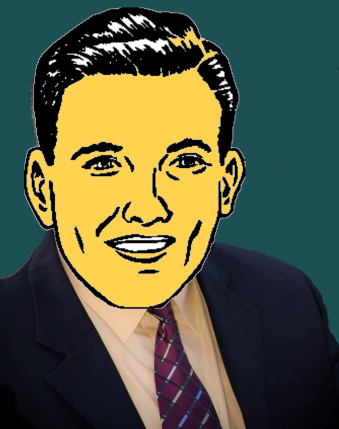 George Popescu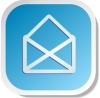 Daimler Str. 4570372 Stuttgart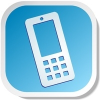 0176 813 24 497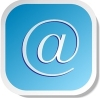             george.popescu@gmail.com